社区基础知识一、社区基础知识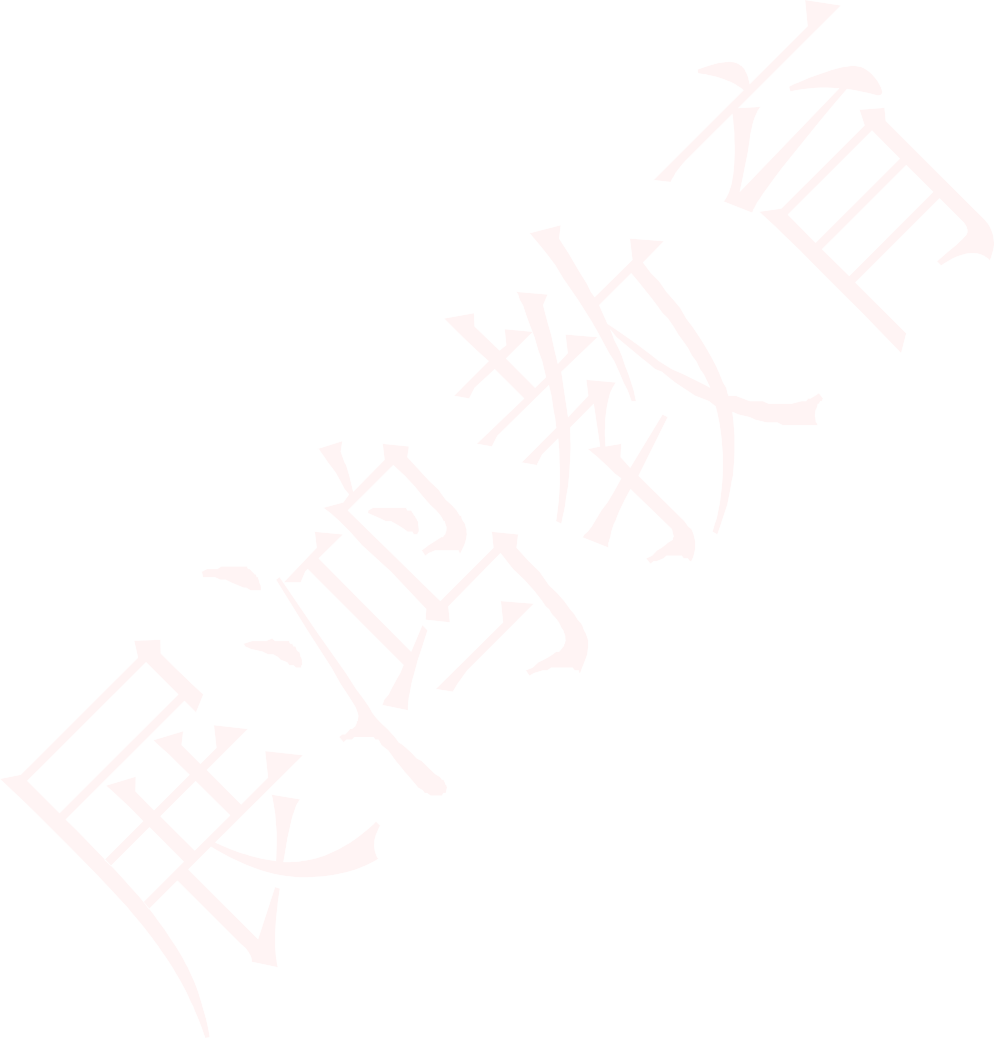 城市社区建设的基本原则：①以人为本，服务居民；②资源共享、共驻共建；③责权统一，管理有序；④扩大民主，居民自治；⑤因地制宜，循序渐进。城市社区建设的主要内容：社区组织建设、社区工作者队伍建设、社区服务建设、社区卫生建设、社区文化建设、社区环境建   设、社区治安建设。现在城市社区的六个要素：地域要素、人口要素、组织结构要素、社会心理要素、规范体系要素和物质设施要素。  4.社区建设的项目包括：社区服务、社区治安、社区医疗卫生、社区生态环境、社区文化教育和社区社会保障等。   5.社区服务的内容和主要持征：社区服务的内容包括：（1）社区养老服务；（2）社区助残服务；（3）社区家政服务；（4）社区医疗卫生服务；（5）社区就业服务；（6）社区政府公共服务办证等；（7）社区下岗职工再就业服务。社区服务的主要特征是福利性、群众性、互助性、综合性。6.政府与社区的关系是“指导与协助、   服务与监督”的关系。社区的基本权利包括：一是社区自治权。主要包括：民主选举权、社务决策权、日常管理权、财务自主权、摊派拒绝权、   内部监督权。二是社区协管权。具有协助城建、城管、房产、卫生、公安、劳动、民政、工商、税务、环保等部   门管理与社区有关事务的权力。三是社区监督权。维护社区成员的合法权益，代表社区成员对煤气、环卫、供水、供电、供暖等公用事业单位的服务工作进行监督，对物业公司的工作进行监督，组织业主对物业公司进行评议。社区组织的类型：社区党组织、社区自治组织、社区中介组织、社区专业服务组织。  9.社区的组织机构：一是社区主体组织：包括社区党组织、社区成员大会、社区委员会、社区协商议事委员会；   二是社区专组织。社区自治的表现形式：（1）从全社区的层面看，它包括社区民主选举、民主决策、民主管理、民主监督；（2）从居民直接参与的角度看，包括居民的自我管理、自我教育、自我服务和自我约束；（3）从自治的内容看：包括人事自治、财务自治、服务自治、管理自治、教育自治。社区民主监督的主体有专门的监督机构：社区协商议事委员会、社区成员代表大会。社区民主选举的主要原则包括：（1）双过半原则；（2）一人一票原则；（3）差额选举原则；（4）秘密选举原则；（5）无记名投票原则；（6）公开当场计票原则。社区民主决策的组织机构包括：（1）社区居民大会；（2）社区居民代表大会；（3）社区居民委员会。 14.社区党组织的地位和主要职责：社区党组织在社区中处于领导核心地位，在保证社区发展方向，讨论、决策社区重大问题，加强社区精神文明建设，搞好社会治安综合治理、维护社会稳定，发展社区经济、搞好社区服务等涉及地区性、   社会性、群众性方面工作负全面责任。社区党的领导主要体现在：政治决策、思想领导、保证监督、典型示范等方面。 15.社区的工作任务主要有：宣传贯彻党的方针、政策和国家的法律、法规，教育社区成员依法履行应尽的义务，提倡科学，反对迷信，提倡社会公德和家庭美德，开展多种形式的社会主义精神文明创建活动；组织开展面向社区成员的各种社区服务活动，积极发展便民利民的社区服务事业，完善对老年人、残疾人、优抚对象和弱势群体的服务网络，开展群众性的互助、互济活动，帮助失业人员就业；协助政府做好居民最低生活保障和企业退休、失业人员管理和服务工作，协助有关部门维护本地区的社会治安和对流动人口的管理，开展对刑满释放、解除劳动教养人员的帮教活动，调解民间纠   纷，协助政府有关部门做好征兵、计划生育等与社区成员有关的各项工作；搞好社区环境的净化、绿化、美化和生态环境的保护，协助有关部门发展社区卫生事业，开展医疗、保健、康复、健康教育和计划生育服务；维护社区成员的合法权益，对有关部门及其工作人员在社区的工作情况，对社区内的煤气、环卫、供水、供电、供暖等公共服务和物业管理工作进行监督和评议。负责联系社区内的人大代表和政   协委员，及时向上级有关部门和所在地的人民政府或者派出机关提出意见和建议。社区居委会的职能：管理，指自治性管理和行政协管，包括卫生、物业、计生、流动人口、治安等自治事务。服务，包括社区服务、志愿者服务、各类便民利民服务、再就业服务、福利性服务和社会化服务等。教育，开展法制教育、公德教育、青少年教育、职业培训等以及各种文化体育活动。建设，如社区环境卫生、美化绿化、道路建设、房屋维修、医疗服务等各项内容。监督，主要是代表社区居民对政府部门及其派出机构以及其他各类社会组织在社区内的各项工作进行民主监督。社区工作者的岗位特征：地位的合法性、工作的服务性、岗位的职业性、内容的广泛性、行为的衔接性。 18.社区工作者要具备的基本素质：思想政治素质、社会道德素质、心理素质、专业素质。19.社区工作者思想政治素质的基本要求：坚持四项基本要求；坚持做遵纪守法的模范；坚持贯彻民主求是的作风；坚持用艰苦创业的精神建   设社区；坚持用科学人生价值观引导人生。二、重要文件精选国务院关于加强和改进社区服务工作的意见各省、自治区、直辖市人民政府，国务院各部委、各直属机构：随着社会主义市场经济的发展和城镇化进程的加快，城市社区在经济社会发展中的地位越来越重要，   社区居民对社区服务的需求越来越多，要求越来越高。做好社区服务工作对于提高居民生活质量、扩大 就业、化解社会矛盾、促进和谐社会建设都具有重要意义。现就加强和改进社区服务工作提出以下意见：一、加强和改进社区服务工作的指导思想、基本原则和主要任务（一）指导思想。以邓小平理论和“三个代表”重要思想为指导，贯彻落实科学发展观，推进社会   主义和谐社会建设，以不断满足社区居民的物质、文化、生活需要为出发点，充分发挥政府、社区居委   会、民间组织、驻社区单位、企业及居民个人在社区服务中的作用，整合社区资源，健全服务网络，创   新服务方式，拓宽服务领域，强化服务功能。（二）基本原则。1.坚持以人为本。着眼于居民多层次、多样化的物质文化需求，特别是对居民最   关心、最需要、通过努力又可以解决的问题及时提供服务，为社区居民排忧解难。2.坚持社会化。发挥   政府、社区居委会、民间组织、驻社区单位、企业及个人在社区服务中的作用，政府提供公共服务，鼓   励、支持社区居民和社会力量参与社区服务。3.坚持分类指导。按照政企分开、政事分开原则，区分不   同类型的社区服务，实行分类指导。既要整体推进，又要解决薄弱环节、重点项目和关键问题；既要坚   持广受居民欢迎的传统服务方式，又要善于运用现代科学技术手段，不断提高社区服务水平。（三）主要任务。通过努力，逐步建立与社会主义市场经济体制相适应，覆盖社区全体成员、服务   主体多元、服务功能完善、服务质量和管理水平较高的社区服务体系，努力实现社区居民困有所助、难   有所帮、需有所应。二、大力推进公共服务体系建设，使政府公共服务覆盖到社区（四）推进社区就业服务。加强街道、社区劳动保障工作平台建设，通过提供就业再就业咨询、再就业培训、就业岗位信息服务和社区公益性岗位开发等，对就业困难人员提供针对性的服务和援助。结合居民物质文化生活需要开发就业岗位，挖掘社区就业潜力，创建充分就业社区，提高就业稳定性。探索建立信用社区、创业培训与小额担保贷款联动机制，为下岗失业人员自谋职业和自主创业创造条件。建立就业与失业保险、城市居民最低生活保障工作联动机制，促进和帮助享受失业保险、城市居民最低   生活保障待遇的相关人员尽快实现就业。（五）推进社区社会保障服务。加强企业离退休人员社会化管理服务工作，加快老年公共服务设施   和服务网络建设。具备条件的地方，可开展老年护理服务，兴建退休人员公寓。充分发挥劳动保障工作   平台的作用，促进和帮助城镇居民按规定参加各项社会保险。（六）推进社区救助服务。加强对失业人员和城市居民最低生活保障对象的动态管理，及时掌握他   们的就业及收入状况，切实做到“应保尽保”。积极开展基层社会救助服务，帮助群众解决生产生活中的实际困难。进一步推进社会福利社会化，加快发展社区居家养老服务业。大力发展社区慈善事业，加   强对社区捐助接收站点、“慈善超市”的建设和管理。（七）推进社区卫生和计划生育服务。坚持政府主导、社会力量参与，建立健全以社区卫生服务中心（站）为主体的社区卫生和计划生育服务网络，以妇女、儿童、老年人、慢性病人、残疾人、贫困居民等为重点，为社区居民提供预防保健、健康教育、康复、计划生育技术服务和一般常见病、多发病、   慢性病的诊疗服务。大力培养社区卫生服务技术和管理人员，加强对社区卫生服务的监督管理，保证服务质量。实施国家政策规定的计划生育基本项目免费服务。建立民主监督制度，把社区居民满意程度作为考核社区卫生服务工作人员业绩的重要标准。完善社区卫生服务运行机制，发挥社区卫生服务的健康保障功能，努力实现人人享有初级卫生保健的目标。（八）推进社区文化、教育、体育服务。发展面向基层的公益性文化事业，逐步建设方便社区居民   读书、阅报、健身、开展文艺活动的场所，加强对社区休闲广场、演艺厅、棋苑、网吧等文化场所的监   督管理，促进社会主义精神文明建设。调动社区资源和力量支持和保障社区内中小学校开展素质教育和   社会实践活动，为青少年健康成长创造良好的社区环境。落实《全民科学素质行动计划纲要》，不断提高居民科学素质。统筹各类教育资源，充分发挥社区学院、市民学校的作用，积极创建各种类型的学习   型组织，面向社区居民开展多种形式的教育培训和科普活动，建立覆盖各类人群的多渠道、全方位的社   区学习服务体系。培育群众性体育组织，落实《全民健身计划纲要》，配置相应的健身器材，不断增强居民体质。（九）推进社区流动人口管理和服务。按照“公平对待、合理引导、完善管理、搞好服务”和“以现居住地为主，现居住地和户籍所在地互相配合”的原则，实行与户籍人口同宣传、同服务、同管理，   为流动人口的生活与就业创造好的环境和条件。简化办事程序，减少相关手续，取消不合理收费，为流动人口提供优质服务。（十）推进社区安全服务。深入开展基层安全创建活动，加强社区警务室（站）建设，大力实施社区警务战略，建立人防、物防、技防相结合的社区防范机制和防控网络。依托社区居委会等基层组织， 挖掘和利用社区资源，加强群防群治队伍建设。深入开展法制宣传教育和咨询服务活动，建立完善收集、   反馈社情民意的工作机制，组织开展以社区保安、联防队员为主体，专职和义务相结合的巡逻守望、看楼护院等活动。建立及时有效的矛盾纠纷排查、调处工作机制，加强对刑释解教人员、监外执行人员和有不良行为青少年的帮助、教育和转化工作。做好社区消防工作，提升社区消防安全水平。深入开展打击“黄赌毒”和禁止传销等工作。健全社区环境保护管理制度，建设资源节约型、环境友好型社区。建立传染病、食品安全、灾害事故的应急反应机制，不断提高社区应对突发事件的能力。（十一）不断改进政府公共服务方式。整合政府各部门在城市基层的办事机构，积极推进“--站式”   服务，提高为社区及其居民提供公共服务的水平。政府有关部门不得将应由自身承担的行政性工作摊派给社区组织。对有些社区组织做起来有优势的行政性工作,可依法采取“权随责走、费随事转”的原则，   委托社区组织承担。积极探索通过政府“购买服务”、项目管理等多种形式，调动社会组织参与社区服务的积极性,促进公共服务社会化。梳理、整合各类服务热线、呼叫热线，形成社区公共资源共享机制。   建设社区信息化平台，提高社区公共服务的自动化、现代化水平。三、充分发挥社区居委会在社区服务中的作用（十二）支持社区居委会协助城市基层政府提供社区公共服务。充分发挥社区居委会在了解社区居   民需求、提供便民服务方面的独特优势和重要作用。城市基层政府及有关单位要安善解决社区居委会开   展有关服务所必需的房屋、设施和工作经费。要积极指导社区居委会定期听取居民对社区公共服务的意   见，并积极向政府反映，促进社区公共服务质量的不断提高。（十三）支持社区居委会组织社区成员开展自助和互助服务。鼓励并支持社区居委会组织动员驻社   区单位和社区居民开展邻里互助等群众性自我服务活动，为居家的孤老、体弱多病和身边无子女老人提   供各种应急服务，为优抚对象、残疾人及特困群体缓解生活困难提供服务;倡导社区居民和驻社区单位开展社会捐赠、互帮互助，对社区困难群体实行辅助性生活救助:管理、利用好社区公益性服务设施， 方便社区成员生活。有条件的地方，社区居委会可以根据居民需要，建立热线电话救助网络、社区智能   服务网络、社区服务站、社区公共服务社等服务载体，开展非营利服务。（十四）指导社区居委会为发展社区服务提供便利条件。鼓励并指导社区居委会组织居民参与文化、教育、科技、体育、卫生、法律、安全等进社区活动；支持社会各方面力量利用闲置设施、房屋等资源兴办购物、餐饮、就业、医疗、废旧物资回收等与居民生活密切相关的服务网点，并维护其合法权益； 引导和管理各类组织和个人依法有序开展社区服务；正确处理好社区居委会与社区物业管理企业的关系，   支持和指导物业管理企业依法经营。四、培育社区服务民间组织，组织开展社区志愿服务活动（十五）大力培育社区生活服务类民间组织。支持和鼓励社区居民成立形式多样的慈善组织、群众性文体组织、科普组织和为老年人、残疾人、困难群众提供生活服务的组织，使社区居民在参与各种活动中，实现自我服务、自我完善和自我提高。积极支持民间组织开展社区服务活动，加强引导和管理，   使其在政府和社区居委会的指导、监督下有序开展服务。（十六）积极组织开展社区志愿服务活动。培育社区志愿服务意识，弘扬社区志愿服务精神，推行志愿者注册制度。积极动员共产党员、共青团员、公务员、专业技术人员、教师、青少年学生以及身体健康的离退休人员等加入志愿服务队伍，优化志愿人员结构，壮大志愿人员力量。指导建立志愿服务激励机制，使志愿者本人需要帮助时，能够及时得到志愿者组织和其他志愿者的服务。指导志愿组织和志愿人员开展社会救助、优抚、助残、老年服务、再就业服务、维护社区安全、科普和精神文明建设活动，   不断创新服务形式，提高服务水平。五、鼓励和支持各类组织、企业和个人开展社区服务（十七）鼓励和支持有关单位服务设施向社区居民开放。按照互惠互利、资源共享原则，积极引导   社区内或周边单位内部食堂、浴池、文体和科教设施等向社区居民开放。充分利用社区内的学校、培训机构、幼儿园、文物古迹等开展社区教育活动。有关单位开展社区服务，既可以单独经营，也可以与社   区组织联营共建。（十八）鼓励和支持各类组织、企业和个人开展社区服务业务。鼓励相关企业通过连锁经营提供购物、餐饮、家政服务、洗衣、维修、再生资源回收、中介等社区服务。利用现代信息技术、物流配送平台帮助社区内中小企业，实现服务模式创新，推动社区商业体系建设。对开办商业性社区服务项目的，   有关部门要依法简化审批手续，维护其合法权益。积极落实各项优惠政策，鼓励下岗失业人员自办或合伙兴办社区服务组织，或通过小时工、非全日制工和阶段性就业等灵活方式参与社区服务。六、加强领导和政策指导，强化社区服务监管（十九）加强组织领导。地方各级人民政府和有关部门要充分认识新形势下搞好社区服务的重要性，   把这项工作与提高居民生活质量、实施社会救助和再就业工程、发展第三产业、促进精神文明建设等各项工作紧密结合起来。要建立健全政府统一领导、民政部门牵头、有关部门配合、社会广泛参与的社区服务管理体制和工作机制。依托社区提供公共服务的教育、科技、公安、司法行政、劳动保障、建设、文化、卫生、人口计生、环保、体育等部门，要按照社区服务发展要求加强业务指导，提高服务水平。各级发展改革、财政、商务、银行、税务、工商等部门要按照各自职能，进一步制定促进社区服务发展的政策措施。积极鼓励工会、共青团、妇联及残联、老龄、慈善等组织参与社区服务，大力倡导团结互助、扶贫济困的良好风尚，形成推动社区服务发展的合力。（二十）加强社区服务工作队伍建设。切实解决社区居委会成员及其聘用的服务人员的生活补贴、   工资、保险等福利待遇问题，并使待遇水平随经济发展而适当增长。经常开展对社区服务人员的思想教育和业务培训，不断提高他们服务居民、管理社区的能力。加强对社区服务的理论研究，鼓励有条件的大专院校和培训机构开设社会工作专业、社区服务课程，培养专业人才。（二十一）加强社区服务的统筹规划和政策指导。地方各级人民政府要从实际出发，因地制宜，分级制订社区服务发展规划，确定发展目标和重点，完善相关政策措施，促进社区服务各项工作的落实。   要将社区服务设施建设纳入城市规划和土地利用规划，统筹安排，通过新建和改造，完善社区各类服务设施，健全服务体系，增强服务功能。有条件的地方，可以开展农村社区服务的试点，逐步实现城乡社区服务统一规划，统筹发展。地方各级人民政府和有关部门要帮助社区落实开展公共服务的资金、场所和人员，对社区组织开展的互助性服务、志愿服务和社会力量兴办的微利性商业服务给予政策和资金扶持；对社区营利性商业服务要积极引导向产业化、市场化发展，充分发挥行政机制、互助机制、志愿机制、市场机制在社区服务中的作用。积极推进适宜产业化经营的社区服务实体的股份制改造；鼓励大型服务企业兼并、控股国有或集体所有的社区服务单位，支持个体私营经济参股或兴办社区服务企业。（二十二）加强对社区服务活动的监督管理。综合运用行政、法律手段监督、管理社区服务。推动制定各类社区服务行业标准并监督执行。建立健全反映社区服务设施、服务管理、居民需求及满意程度等有关信息的采集及工作评估体系。严格财务和审计制度，严禁将救助、福利、公益款物等挪作他用。   认真解决社区服务发展中的各种问题，及时查处违法违纪和损害群众利益的行为，保证社区服务健康发展。各省、自治区、直辖市人民政府要按照本意见精神，结合实际，制订贯彻落实的具体措施。国务院有关部门要加强对本意见贯彻执行情况的监督检查。《关于加强和改进城市社区居民委员会建设工作的意见》中共中央办公厅、国务院办公厅印发了《关于加强和改进城市社区居民委员会建设工作的意见》。全文如下：我国城市社区居民委员会是居民自我管理、自我教育、自我服务的基层群众性自治组织。自 2000年 11 月《中共中央办公厅、国务院办公厅关于转发〈民政部关于在全国推进城市社区建设的意见〉的通知》下发以来，城市社区居民委员会在服务居民群众、搞好城市管理、密切党群干群关系、维护社会   稳定等方面发挥了不可替代的重要作用。当前，我国正处于全面建设小康社会、加快推进社会主义现代   化建设的新的历史起点，城市基层正在发生新的深刻变革，社区居民委员会承担的社会管理任务更加繁   重、维护社会稳定的功能更加突出，居民群众对社区居民委员会的服务需求更加迫切，但不少社区居民   委员会还存在着组织不健全、工作关系不顺、工作人员素质偏低、服务设施薄弱、工作经费难以落实等   问题，影响了社区居民委员会功能作用的发挥，影响了城市社区建设的整体推进。为深入贯彻落实党的   十七大和十七届三中、四中全会精神，适应新形势新任务需要，进一步完善基层群众自治制度，健全城市基层管理和服务体制，经党中央、国务院同意，现就加强和改进城市社区居民委员会建设工作提出以   下意见。一、正确把握加强和改进城市社区居民委员会建设工作的指导思想、基本原则和目标任务（一）加强和改进城市社区居民委员会建设的指导思想是：全面贯彻党的十七大和十七届三中、四中全会精神，以邓小平理论和“三个代表”重要思想为指导，深入贯彻落实科学发展观，认真实施《中华人民共和国城市居民委员会组织法》，以服务居民群众为宗旨，以提高居民文明素质和社会文明程度、   促进社区和谐为目标，着力加强和改进社区居民委员会组织建设、队伍建设、制度建设、设施建设，努力把社区居民委员会建设成为功能完善、充满活力、作用明显、群众满意的基层群众性自治组织，进一步健全完善以社区党组织为核心的城市社区组织体系，为构建社会主义和谐社会奠定组织基础。（二）加强和改进城市社区居民委员会建设工作的基本原则是：——坚持党的领导，把握正确方向。从社会主义初级阶段基本国情出发，坚持同完善社会主义市场   经济体制相适应，坚持党的领导、人民当家作主、依法治国有机统一，推进社区居民依法直接行使民主   权利，管理社区公共事务和公益事业，建立健全社区党组织领导的充满活力的基层群众自治机制，实现   政府行政管理与基层群众自治的有效衔接和良性互动。——坚持以人为本，服务居民群众。始终把实现好维护好发展好社区居民的根本利益作为工作的出   发点和落脚点，把居民的服务需求作为第一信号，把居民满意程度作为检验工作成效的第一标准，真正   把加强和改进社区居民委员会建设工作变成服务居民、造福居民的民心工程。——坚持政府主导，社会共同参与。切实转变政府职能，理顺关系，充分发挥各级党委和政府在政   策制定、工作部署、设施建设、财力投入等方面的主导作用，尊重社区居民群众的主体地位，积极动员   社会力量共驻共建、资源共享，形成社区居民委员会建设的合力。——坚持因地制宜，注重工作实效。紧密联系各地实际，区分不同情况，加强分类指导，创新工作   载体，切实解决长期以来困扰和阻碍社区居民委员会建设的突出问题，力戒形式主义，使社区居民委员   会建设工作始终体现时代性、把握规律性、富于创造性。（三）加强和改进城市社区居民委员会建设的目标任务是：到２０２０年，努力使全国城市社区居民委员会的组织体系更加健全，社区居民的组织化程度明显提高；社区居民群众享有更多更切实的民主   权利，社区居民自治范围进一步扩大，社区民主管理制度日趋完善；干部队伍结构进一步优化，社区管   理和服务能力显著增强；工作用房和居民公益性服务设施能够满足社区居民群众的基本服务需求；政府   投入与社会投入相结合的经费保障机制基本建立；内外关系更加协调，全社会尊重、关心和支持社区居   民委员会工作的良好氛围进一步形成。“十二五”时期是全面加强和改进社区居民委员会建设的关键时期。要着力理顺社区工作关系，强   化社区管理和服务功能，充实壮大社区工作力量，建立健全社区保障机制，为实现到２０２０年城市社   区居民委员会建设的各项奋斗目标奠定坚实基础。二、进一步明确城市社区居民委员会的主要职责（四）依法组织居民开展自治活动。社区居民委员会是社区居民自治的组织者、推动者和实践者，   要宣传宪法、法律、法规和国家的政策，教育居民遵守社会公德和居民公约、依法履行应尽义务，开展多种形式的社会主义精神文明建设活动；召集社区居民会议，办理本社区居民的公共事务和公益事业；   开展便民利民的社区服务活动，兴办有关服务事业，推动社区互助服务和志愿服务活动；组织居民积极参与社会治安综合治理、开展群防群治，调解民间纠纷，及时化解社区居民群众间的矛盾，促进家庭和睦、邻里和谐；管理本社区居民委员会的财产，推行居务公开；及时向人民政府或者它的派出机关反映社区居民群众的意见、要求和提出建议。（五）依法协助城市基层人民政府或者它的派出机关开展工作。社区居民委员会是党和政府联系社 区居民群众的桥梁和纽带，要协助城市基层人民政府或者它的派出机关做好与居民利益有关的社会治安、   社区矫正、公共卫生、计划生育、优抚救济、社区教育、劳动就业、社会保障、社会救助、住房保障、文化体育、消费维权以及老年人、残疾人、未成年人、流动人口权益保障等工作，推动政府社会管理和 公共服务覆盖到全社区。（六）依法依规组织开展有关监督活动。社区居民委员会是社区居民利益的重要维护者，要组织居民有序参与涉及切身利益的公共政策听证活动，组织居民群众参与对城市基层人民政府或者它的派出机关及其工作人员的工作、驻社区单位参与社区建设的情况进行民主评议，对供水、供电、供气、环境卫生、园林绿化等市政服务单位在社区的服务情况进行监督。指导和监督社区内社会组织、业主委员会、   业主大会、物业服务企业开展工作，维护社区居民的合法权益。三、不断健全城市社区居民委员会组织体系（七）加快社区居民委员会组织全覆盖。社区居民委员会的设置要充分考虑公共服务资源配置和人口规模、管理幅度等因素，按照便于管理、便于服务、便于居民自治的原则确定管辖范围，一个社区原则上设置一个社区居民委员会。加快城乡结合部、城中村、工矿企业所在地、新建住宅区、流动人口聚居地的社区居民委员会组建工作。新建住宅区居民入住率达到５０％的，应及时成立社区居民委员会，   在此之前应成立居民小组或由相邻的社区居民委员会代管，实现对社区居民的全员管理和无缝隙管理。   社区居民委员会的筹建工作在社区党组织领导下开展。（八）健全社区居民委员会下属的委员会。调整充实社区居民委员会下属的委员会设置，建立有效   承接社区管理和服务的人民调解、治安保卫、公共卫生、计划生育、群众文化等各类下属的委员会，切   实增强社区居民委员会组织居民开展自治活动和协助城市基层人民政府或者它的派出机关加强社会管理、提供公共服务的能力。选齐配强居民小组长、楼院门栋长，积极开展楼院门栋居民自治，推动形成   社区居民委员会及其下属的委员会、居民小组、楼院门栋上下贯通、左右联动的社区居民委员会组织体   系新格局。（九）规范社区居民委员会专业服务机构。为更好地完成社区管理和服务任务，辖区人口较多、社   区管理和服务任务较重的社区居民委员会，根据工作需要可建立社区服务站（或称社区工作站、社会工   作站）等专业服务机构。按照专干不单干、分工不分家的原则，社区专业服务机构在社区党组织和社区   居民委员会统一领导和管理下开展工作，以形成工作合力。社区居民委员会有足够能力承担应尽职责的   社区，可以不另设专业服务机构。四、努力壮大城市社区居民委员会工作队伍（十）扩大社区居民委员会工作人员来源渠道。社区居民委员会一般配置 5 至 9 人，辖区人口较多、社区管理和服务任务较重的社区居民委员会可适当增加若干社区专职工作人员。社区专职工作人员面向社会公开招聘，优先安排符合岗位要求的就业困难人员，其配备比例、招聘办法及专业服务机构的设置标准由市（地）级人民政府或各省、自治区、直辖市人民政府确定。提倡社区党组织班子成员、社区居民委员会成员与业主委员会成员交叉任职，社区居民委员会下属的委员会和居民小组的负责人可以由社区居民推选产生，也可以由社区居民委员会成员或社区专职工作人员经过民主程序兼任。鼓励社区民警、   群团组织负责人通过民主选举程序担任社区居民委员会成员。研究建立新录用公务员到社区锻炼制度。鼓励党政机关和企事业单位优秀年轻干部到社区居民委员会帮助工作或建立经常性联系制度，鼓励高校毕业生、复转军人等社会优秀人才到社区担任专职工作人员，鼓励党政机关、企事业单位在职或退休党员干部、社会知名人士以及社区专职工作人员参与社区居民委员会选举，经过民主选举担任社区居民委员会成员。（十一）加强对社区居民委员会工作人员的教育培训。根据经济社会发展和社区工作的需要，制定   培训规划，丰富培训内容，改进培训方式，提高培训效果。城市基层人民政府或者它的派出机关每年至   少对社区居民委员会主任培训一次，其他成员每２年至少接受培训一次。要组织社区居民委员会成员和   社区专职工作人员深入学习中国特色社会主义理论体系，学习党的路线方针政策和国家法律法规，学习   社会工作知识，增强他们坚持党的领导的信念，牢固树立爱岗敬业、乐于奉献、一心为民的精神，努力   掌握在新的历史条件下做好群众工作的方法和本领，不断提高服务群众和依法办事的能力和水平。鼓励   社区居民委员会成员和社区专职工作人员立足岗位，自学成才，支持他们参加社会工作等各种职业资格   考试和学历教育考试，不断提高综合素质。（十二）关心社区居民委员会工作人员的成长进步。积极把优秀社区居民委员会工作人员培养发展成为党员，积极推荐符合条件的优秀社区居民委员会工作人员担任各级党代会代表、人大代表、政协委员和劳动模范，加大从优秀社区居民委员会成员、社区专职工作人员中考录公务员和选任街道（乡镇）   机关、事业单位领导干部的力度。对工作成绩突出、居民群众满意的社区居民委员会工作人员应及时给予宣传、表彰和奖励。五、积极完善城市社区党组织领导下的社区居民自治制度（十三）坚持以扩大党内基层民主带动社区居民民主。推广社区党组织班子成员由党员和群众公开   推荐与上级党组织推荐相结合的办法，逐步扩大社区党组织领导班子直接选举范围。全面推进社区党务公开，健全社区党员代表议事制度，引导党员参与民主实践，积极探索扩大党内基层民主多种实现形式，   带动和促进社区居民民主健康发展。（十四）坚持和发展社区民主选举制度。进一步规范社区民主选举程序，稳步扩大社区居民委员会直接选举覆盖面。社区党组织要加强对社区居民委员会选举工作的领导和指导，提倡按照民主程序将不参与选举的社区党组织负责人推选为居民选举委员会主任，主持居民选举委员会工作。社区居民委员会选举由居民推选产生的居民选举委员会主持。居民选举委员会成员依法被确定为居民委员会成员候选人的，应当退出居民选举委员会，所缺名额从原推选结果中依次递补。在符合相关法律法规规定的前提下，   各地要对居民委员会成员候选人的资格条件作出规定，引导居民把办事公道、廉洁奉公、遵纪守法、热心为居民服务的人提名为候选人。探索社区流动人口在居住地参加社区居民委员会选举的方式方法，保障其民主政治权利。（十五）完善社区民主管理制度。进一步健全社区党组织领导的充满活力的社区居民自治机制，推   广社区党员或党员代表议事制度，深入开展以居民会议、议事协商、民主听证为主要形式的民主决策实   践，以自我管理、自我教育、自我服务为主要目的的民主管理实践，以居务公开、民主评议为主要内容   的民主监督实践，全面推进居民自治制度化、规范化、程序化。积极探索网上论坛、民情恳谈、社区对   话等有效形式，鼓励社区居民和驻区单位广泛参与，切实保障社区居民的知情权、参与权、决策权、监   督权。（十六）健全社区居民委员会日常工作制度。社区居民委员会要把工作重点进一步转移到社区管理和服务上来，按照居民活动空间最大化、服务设施效益最优化的要求，改进社区居民委员会服务场所管理，方便居民群众使用。建立健全社区居民委员会与驻区单位协商议事制度，推行分片包块、上门走访、   服务承诺、结对帮扶等做法，密切社区居民委员会工作人员与社区居民的关系。实行错时上下班、全日值班、节假日轮休等工作制度，方便群众办事。建立健全社区党组织与社区居民委员会联席会议制度， 规范社区居民委员会财产、档案、公章管理，确保社区居民委员会工作有效运转。六、切实改善城市社区居民委员会服务设施（十七）加强工作用房和居民公益性服务设施建设。要将社区居民委员会工作用房和居民公益性服务设施建设纳入城市规划、土地利用规划和社区发展相关专项规划，并与社区卫生、警务、文化、体育、   养老等服务设施统筹规划建设。地方政府应对建设资金来源、产权归属和使用管理方式等作出明确规定。   新建住宅小区和旧城区连片改造居民区的建设单位必须按照国家有关标准要求，将公共服务设施配套建设纳入建设工程规划设计方案。城市规划行政主管部门要按照规定的配套建设指标对建设工程规划设计方案进行审查，对不符合规定配置标准和要求的不予批准。工程的设计、施工及验收使用，应广泛征求社区居民及所在地街道办事处的意见。未按规划要求建设社区居民委员会工作用房和居民公益性服务设施的，不能通过验收。验收合格后，建设单位要根据规定将社区居民委员会工作用房和居民公益性服务设施交给所在地街道办事处使用管理。老城区和已建成居住区没有社区居民委员会工作用房和居民公益性服务设施的或者不能满足需要的，由区（县、市）人民政府负责建设，也可以从其他社区设施中调剂置换，或者以购买、租借等方式解决，所需资金由地方各级人民政府统筹解决。积极推动社区综合服务设施建设，提倡“一室多用”，提高使用效益。服务设施的供暖、水电、煤气、电信等费用应按照当地居民使用价格标准收取。（十八）积极推进社区信息化建设。整合社区现有信息网络资源，鼓励建立覆盖区（县、市）或更   大范围的社区综合信息管理和服务平台，实现数据一次收集、资源多方共享。整合区、街道、社区面向   居民群众、驻区单位服务的内容和流程，建设集行政管理、社会事务、便民服务为一体的社区信息服务   网络，逐步改善社区居民委员会信息技术装备条件，提高社区居民信息技术运用能力，全面支撑社区管   理和服务工作。积极推进社区居民委员会内部管理电子化，减轻工作负担，提高工作效率。七、逐步理顺城市社区居民委员会与相关组织的工作关系（十九）自觉接受社区党组织的领导。社区党组织是党在社区全部工作和战斗力的基础，是社区各   类组织和各项工作的领导核心。社区居民委员会要自觉接受社区党组织的领导，社区党组织要不断加强自身建设、改进工作方式，切实领导和指导好社区居民委员会工作。以“三有一化”（即有人有钱有场所、构建城市区域化党建格局）为重点，积极推进社区党组织建设，为社会主义和谐社区建设提供坚强   组织保证。支持和保障社区居民委员会充分行使职权，及时帮助解决社区居民委员会工作中存在的困难   和问题。提倡社区党组织班子成员与社区居民委员会成员交叉任职，健全社区党组织领导社区居民委员   会开展工作的相关制度，确保社区党建与和谐社区建设紧密结合，确保党的路线方针政策和各项工作得   到贯彻落实。切实加强社区党员教育、管理和服务工作，坚持和完善党员设岗定责、依岗承诺、志愿服   务和帮扶结对等制度，进一步落实在职党员到社区报到的要求，拓宽党员服务群众渠道，充分发挥党员   在和谐社区建设中的先锋模范作用。（二十）支持社会组织和社区志愿者参与社区管理和服务。社区居民委员会要积极培育社区服务性、   公益性、互助性社会组织，对不具备登记条件的社区服务性、公益性、互助性社会组织，要主动帮助办理备案手续，并在组织运作、活动场地等方面为其提供帮助。社区党组织要加强对社区各类社会组织的政治领导，注意培养社区社会组织负责人队伍。要通过政府购买服务、设立项目资金等途径，积极引导各种社会组织和各类志愿者参与社区管理和服务，鼓励和支持社区居民开展互助服务，使之成为推进社区居民委员会工作的重要力量。大力推行社区志愿者注册制度，健全社区志愿服务网络，力争用３至５ 年的时间，实现社区志愿者注册率占居民人口 10%以上的目标。（二十一）发挥业主大会和业主委员会在社区管理和服务中的积极作用。社区居民委员会要积极支持物业服务企业开展多种形式的社区服务，业主委员会和物业服务企业要主动接受社区居民委员会的指导和监督。建立健全社区党组织、社区居民委员会、业主委员会和物业服务企业协调机制，及时协调解决物业服务纠纷，维护各方合法权益。召开业主大会、业主委员会会议应当告知所在社区居民委员会，   并听取其意见。（二十二）强化驻区单位的社区建设责任。建立社区党组织、社区居民委员会、驻区单位联席会议制度，定期研究资源共享、社区共建事项。积极推动驻区单位将文化、教育、体育等活动设施向社区居民开放。推动驻区单位将服务性、公益性、社会性事业逐步向社区开放，为社区居民委员会提供人力、   物力、财力支持。探索建立驻区单位社区建设责任评价体系，推动共驻共建、资源共享。要把驻区单位履行社区建设责任的情况纳入和谐社区示范单位创建内容，有关部门在评先表优时要主动听取社区居民委员会对驻区单位的意见。八、大力加强对城市社区居民委员会建设工作的领导（二十三）城市基层人民政府或者它的派出机关对社区居民委员会的工作给予指导、支持和帮助。城市基层人民政府或者它的派出机关要大力推进服务型政府建设，切实转变职能，改进管理方式和工作作风，履行好社会管理和公共服务的职责。要在街道社区服务中心设立“一站式”服务大厅，为社区及居民群众提供方便快捷优质的服务。普遍推行社区公共服务事项准入制度，凡属于基层人民政府及其职能部门、街道办事处职责范围内的事项，不得转嫁给社区居民委员会；凡依法应由社区居民委员会协助的事项，应当为社区居民委员会提供必要的经费和工作条件；凡委托给社区居民委员会办理的有关服务事项，应当实行权随责走、费随事转。逐步清理和整合在社区设立的各种工作机构，规范政府部门面向社区居民委员会开展的检查评比达标活动，大力压缩针对社区居民委员会的各类会议、台账和材料报表。   加快街道办事处法制建设步伐，省级人民政府要积极研究制定城市基层人民政府或者它的派出机关指导社区居民委员会工作规则。（二十四）落实领导责任制。要把加强和改进社区居民委员会建设工作纳入党委重要议事日程，纳入政府履行社会管理和公共服务职能的重要内容。各省、自治区、直辖市党委和政府要定期研究社区居   民委员会建设工作。区（县、市）委书记要认真履行第一责任人的职责，街道办事处党工委书记要履行   好直接责任人的职责，市、区（县、市）领导干部和街道（镇）领导干部要建立社区居民委员会建设联   系点，要将社区居民委员会建设工作成效作为市、区（县、市）党委和政府工作目标管理和年度目标考   核的重要内容。（二十五）加强部门协调配合。在当地党委、政府统一领导下，党委组织部门在加强社区居民委员   会建设中要发挥抓总引领作用，民政部门要充分发挥牵头指导作用，搞好协调服务。依托社区居民委员   会开展公共服务的教育、科技、公安、司法、社会治安综合治理、人力资源和社会保障、城乡建设、文   化、卫生、人口和计划生育、环保、体育等部门要强化责任意识，把支持和帮助社区居民委员会建设作   为为民办实事的重要内容予以落实。各级发展改革、财政、金融、税务、工商等部门要按照各自职能和   权限，采取有效政策措施，积极支持社区居民委员会建设。工会、共青团、妇联及残联、老龄协会、计   划生育协会、慈善协会等群众组织要发挥各自优势，积极参与社区居民委员会建设。（二十六）切实加大经费保障力度。要将社区居民委员会的工作经费、人员报酬以及服务设施和社   区信息化建设等项经费纳入财政预算。社区居民委员会兴办公益事业所需费用，经居民会议或居民代表   会议讨论，按照自愿原则，可以向社区居民或受益单位筹集。街道办事处要将社区居民委员会工作经费   纳入街道办事处银行账户管理，实行专款专用，分账核算，不得挪用、挤占、截留，并定期向社区居民   委员会及居民公开使用情况，接受居民监督。加大对财政困难地区一般性转移支付力度，增强其做好社   区居民委员会建设工作的保障能力。社区居民委员会成员、社区专职工作人员报酬问题由县级以上地方   人民政府统筹解决，其标准原则上不低于上年度当地社会平均工资水平。社区居民委员会成员和社区专   职工作人员按国家有关规定参加基本养老、失业、基本医疗、生育、工伤保险，有条件的地方逐步落实   住房公积金政策。（二十七）提高指导社区居民委员会建设的工作水平。要以改革创新精神研究新情况、解决新问题，   不断改进社区居民委员会建设的工作方法，创新工作机制。针对不同地区社区居民委员会建设的实际加强分类指导，不断总结和探索社区居民委员会建设工作的经验和规律。要把加强社区居民委员会建设工作与党的建设紧密结合，与社区建设紧密结合，加大宣传力度，大力表彰先进典型，总结推广先进经验，   为推进城市社区居民委员会建设、构建社会主义和谐社会创造良好氛围。各地区各有关部门要按照本意见精神，结合实际，制定贯彻落实的具体措施。《中华人民共和国城市居民委员会组织法》（1989 年 12 月 26 日第七届全国人民代表大会常务委员会第十一次会议通过 1989 年 12 月 26 日中华人民共和国主席令第二十一号公布自 1990 年 1 月 1 日起施行）第一条 为了加强城市居民委员会的建设，由城市居民群众依法办理群众自己的事情，促进城市基层社会主义民主和城市社会主义物质文明、精神文明建设的发展，根据宪法，制定本法。第二条 居民委员会是居民自我管理、自我教育、自我服务的基层群众性自治组织。不设区的市、市辖区的人民政府或者它的派出机关对居民委员会的工作给予指导、支持和帮助。居   民委员会协助不设区的市、市辖区的人民政府或者它的派出机关开展工作。第三条 居民委员会的任务：（一）宣传宪法、法律、法规和国家的政策，维护居民的合法权益，教育居民履行依法应尽的义务，   爱护公共财产，开展多种形式的社会主义精神文明建设活动；（二）办理本居住地区居民的公共事务和公益事业；（三）调解民间纠纷；（四）协助维护社会治安；（五）协助人民政府或者它的派出机关做好与居民利益有关的公共卫生、计划生育、优抚救济、青   少年教育等项工作；（六）向人民政府或者它的派出机关反映居民的意见、要求和提出建议。第四条 居民委员会应当开展便民利民的社区服务活动，可以兴办有关的服务事业。居民委员会管理本居民委员会的财产，任何部门和单位不得侵犯居民委员会的财产所有权。第五条 多民族居住地区的居民委员会，应当教育居民互相帮助，互相尊重，加强民族团结。第六条 居民委员会根据居民居住状况，按照便于居民自治的原则，一般在一百户至七百户的范围内设立。居民委员会的设立、撤销、规模调整，由不设区的市、市辖区的人民政府决定。第七条 居民委员会由主任、副主任和委员共五至九人组成。多民族居住地区，居民委员会中应当有人数较少的民族的成员。第八条 居民委员会主任、副主任和委员，由本居住地区全体有选举权的居民或者由每户派代表选举产生；根据居民意见，也可以由每个居民小组选举代表二至三人选举产生。居民委员会每届任期三年，   其成员可以连选连任。年满十八周岁的本居住地区居民，不分民族、种族、性别、职业、家庭出身、宗教信仰、教育程度、   财产状况、居住期限，都有选举权和被选举权；但是，依照法律被剥夺政治权利的人除外。第九条 居民会议由十八周岁以上的居民组成。居民会议可以由全体十八周岁以上的居民或者每户派代表参加，也可以由每个居民小组选举代表二   至三人参加。居民会议必须有全体十八周岁以上的居民、户的代表或者居民小组选举的代表的过半数出席，才能   举行。会议的决定，由出席人的过半数通过。第十条 居民委员会向居民会议负责并报告工作。居民会议由居民委员会召集和主持。有五分之一以上的十八周岁以上的居民、五分之一以上的户或   者三分之一以上的居民小组提议，应当召集居民会议。涉及全本居民利益的重要问题，居民委员会必须   提请居民会议讨论决定。居民会议有权撤换和补选居民委员会成员。第十一条 居民委员会决定问题，采取少数服从多数的原则。居民委员会进行工作，应当采取民主的方法，不得强迫命令。第十二条 居民委员会成员应当遵守宪法、法律、法规和国家的政策，办事公道，热心为居民服务。第十三条 居民委员会根据需要设人民调解、治安保卫、公共卫生等委员会。居民委员会成员可以兼任下属的委员会的成员。居民较少的居民委员会可以不设下属的委员会，由居民委员会的成员分工负   责有关工作。第十四条 居民委员会可以分设若干居民小组，小组长由居民小组推选。第十五条 居民公约由居民会议讨论制定，报不设区的市、市辖区的人民政府或者它的派出机关备案，由居民委员会监督执行。居民应当遵守居民会议的决议和居民公约。居民公约的内容不得与宪法、法律、法规和国家的政策相抵触。第十六条 居民委员会办理本居住地区公益事业所需的费用，经居民会议讨论决定，可以根据自愿原则向居民筹集，也可以向本居住地区的受益单位筹集，但是必须经受益单位同意；收支帐目应当及时   公布，接受居民监督。第十七条 居民委员会的工作经费和来源，居民委员会成员的生活补贴费的范围、标准和来源，由不设区的市、市辖区的人民政府或者上级人民政府规定并拨付；经居民会议同意，可以从居民委员会的   经济收入中给予适当补助。居民委员会的办公用房，由当地人民政府统筹解决。第十八条 依照法律被剥夺政治权利的人编入居民小组，居民委员会应当对他们进行监督和教育。第十九条 机关、团体、部队、企业事业组织，不参加所在地的居民委员会，但是应当支持所在地的居民委员会的工作。所在地的居民委员会讨论同这些单位有关的问题，需要他们参加会议时，他们应   当派代表参加，并且遵守居民委员会的有关决定和居民公约。前款所列单位的职工及家属、军人及随军家属，参加居住地区的居民委员会；其家属聚居区可以单   独成立家属委员会，承担居民委员会的工作，在不设区的市、市辖区的人民政府或者它的派出机关和本   单位的指导下进行工作。家属委员会的工作经费和家属委员会成员的生活补贴费、办公用房，由所属单   位解决。第二十条 市、市辖区的人民政府有关部门，需要居民委员会或者它的下属委员会协助进行的工作， 应当经市、市辖区的人民政府或者它的派出机关同意并统一安排。市、市辖区的人民政府的有关部门， 可以对居民委员会有关的下属委员会进行业务指导。第二十一条 本法适用于乡、民族乡、镇的人民政府所在地设立的居民委员会。第二十二条 省、自治区、直辖市的人民代表大会常务委员会可以根据本法制定实施办法。第二十三条 本法自 1990 年 1 月 1 日起施行。1954 年 12 月 31 日全国人民代表大会常务委员会通过的《城市居民委员会组织条例》同时废止。三、主观题预测本市某小区内有一位现年 78 岁的张阿婆，张阿婆一生养了 4 个子女，老伴已经去世多年，平时她跟独身的小女儿一起居住，其他 3 个子女则分别居住在外市。2010 年，张阿婆的小女儿因遭遇车祸不幸身亡，张阿婆一下子要变成了依靠低保金生活的独居老人，身体状况也每况愈下。4 年来，张阿婆的其他 3 个子女在照顾母亲的问题上相互推诿，谁都不肯承担照顾和赡养母亲的责任。现在，年老多病的张阿婆孤身一人独自生活，行动不便很少出门，有时烧一顿饭要吃好几天，有时烧不动就只有饿肚子。问题：在上述案例中，张阿婆目前面临的主要困境有哪些？（9 分）针对张阿婆目前的困境，社区社会工作者应采取什么样的介入策略？（14 分）【参考答案】在上述案例中，张阿婆目前主要面临以下困境：①年老多病，身体状况不佳，在饮食起居上存在一定的困难；②子女分居外市，老伴去世多年，缺乏他人对自己的日常料理，生活空虚；③小女儿遭遇车祸身亡，精神上遭受的打击较大；④其他子女在照顾自己的问题上相互推诿，无人承担照顾和赡养自己的责任；针对张阿婆目前的困境，作为社区社会工作者，应采取以下介入策略予以解决：①安排社区具有心理辅导知识的专业社工与张阿婆做好良好的沟通，特别注意了解老人的身体状况、   心理特征及社会方面的功能状况等，尤其注重做好老人心理上的辅导；②安排指定社工人员照料张阿婆的饮食起居，解决目前急需解决的问题；③安排指定社工人员与张阿婆的三个子女进行接洽，调解三个子女之间的矛盾，协调与明确三个子   女之间的照顾与赡养的责任；④在调解无效的情况下，制定社会救助计划，解决张阿婆的养老问题，同时注意保护老人的尊严和   隐私。彭阿姨今年 58 岁，在社区的保洁员岗位上已经工作了三个月，在这期间经常被居民投诉到社区， 如保洁不到位、楼道未清扫干净等诸如此类的情况。社区工作者小黄为此找彭阿姨了解情况，而彭阿姨却辩解说：“明天正要清扫或前天刚清扫过，是居民自己不注意保持卫生把楼道弄脏了”，为此社区工作者小黄多次召开了保洁员与居民的协调会，但双方大多互相推诿，导致居民与保洁员经常发生冲突，社   区干部左右为难，觉得很难公平公正地处理这个事情。问题：如果你是社区工作者，你将采取哪些措施协调保洁员与居民的冲突？【参考答案】加强社区建设，是加强和创新社会管理的基础工程，也是加快美丽浙江建设的重要内容。社区工作者应学会利用爱心和耐心来化解居民与保洁员之间的矛盾，更需发挥好教育、引导和管理的作用。如果   我是该社区的社区工作者，我会采取以下措施来协调好这次的矛盾：第一，加强制度建设。对保洁员的岗位做好规章制度的设定，结合保洁员和社区居民的共同意见，   规范好对保洁员的考核制度，制定科学合理的考核指标和居民评价机制，对保洁员的工作流程、工作要求、绩效奖惩作出明确的规定，制定竞争上岗的科学机制，同时加强对保洁员实际工作的监督和管理，   从制度上解决保洁员做好做坏一个样的问题；第二，加强硬件建设。结合社区的实际情况对社区里的一些垃圾死角、居民集中区域设定合适量的垃圾分类回收箱、临时垃圾回收点等，方便居民对家庭垃圾的临时处理，同时做好社区环境的美化工作，   养护适量的花草树林，营造一个优美的社区生活环境；第三，加强宣传教育。以“社区环境靠大家”为主题，广泛开展社区环保宣传教育活动。设置相应   的宣传橱窗，不定期张贴关于社区环保的一些宣传知识。制止私搭乱建、乱堆乱盖的行为，同时对随意   乱扔乱倒垃圾的居民实施一定的处罚，定期评选社区环保星级家庭，发放一些小礼品以作鼓励；第四，加强调解机制。加强和引导社区居民的理性表达和诉求，规范社区居民的投诉机制和流程，   使社区居民话有地方说、怨有地方诉、难有人帮、事有人为、急有人应。完善社区矛盾排查调解工作机制，做到哪里出现矛盾，调解工作就到哪里。我相信，通过以上措施，我们不仅可以协调好保洁员与居民之间的冲突，更能营建出一个环境优美、   和谐有序的美丽社区。